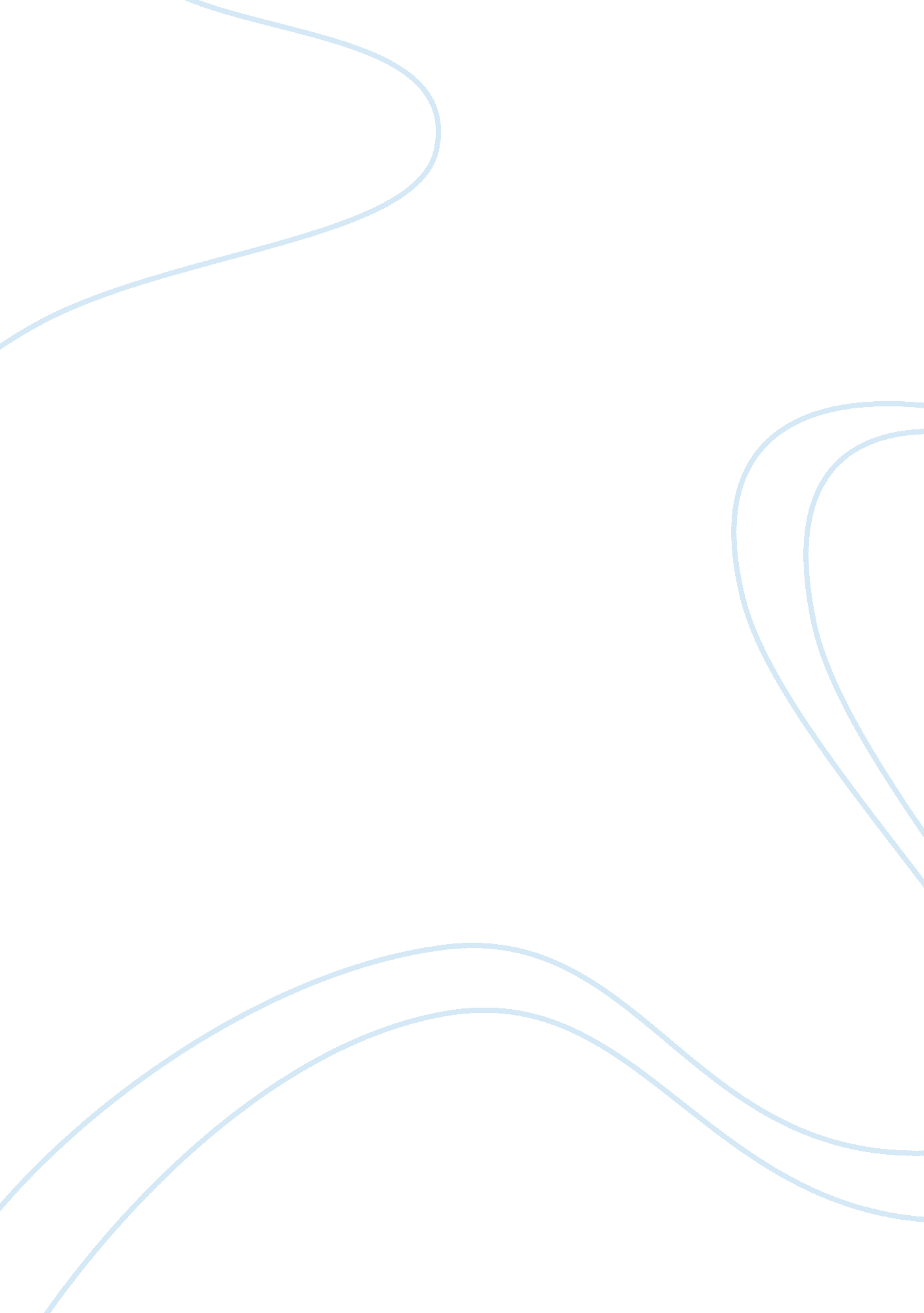 The coroners and justice act 2009 which replacedFamily, Marriage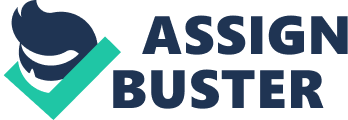 The loss of control was introduced by the Coroners andJustice Act 2009 which replaced the Provocation. Within the Coroners andJustice Act it includes the respondent must fulfil first the loss of control, caused by a trigger and a person of a normal age and sex with a with ordinarylevel of resilience and patience would have responded similarly. Provocation isheavily criticised towards the battered woman syndrome. The defence wasaccessible for murder which viably changed over killings considering provocativeacts to homicide. The issue was hugely controversial and “ received enormousamount of academic Attention” ( C, Elliot And F, Quinn, p. 89) Preceding theHomicide 1957 act a strict approach   wasutilized towards incitement and showed in Ellis where a female killed herabusive parent harshly by being hanged. The Court of appeal investigated thiscase following a referral by the criminal cases review in 2003 which wasrejected by the appeal of fact they needed to considered the law as it was in1955. The application of provocation showed the incitement for troubledbattered women. A standout amongst the most scrutinized parts of incitement wasthe apparent differential impacts and results for respondents of various sexes, seemingly attributable to the gendered idea of the law and the manly lawfulsubject. (Elliot and Quinn P. 89) theGendered Difficulties in the Defence One of the boundariesfor ladies in an abusive relationship utilising the protection of incitementwas the prerequisite that incitement created a sudden response. The courts justacknowledged the male response of fury and sudden vicious outburst (Elliot andQuinn P. 90)The case of Jersey V Holly (2005) cleared up thatself-control relying upon one’s age and sexual orientation.  Therefore, the choice could be contended tolean towards subjectivity. The perceptions in  the case of Holly are all things consideredclashing with R V Smith (Morgan 2001) where the greater part held that whichthe court needed to consider the attributes influencing poise, regardless of theirsignificance to the gravity of the incitement. Conversely, the minority (LordHoffmann and Lord Bingham) said it was difficult to consider both indetachment. Although it could entice to contend that Smith was wrongly chosen, Smith was, indeed, amend. It is the absence of clearness and hesitation inHolly that was the impetus for the disarray inferable from incitement. In the  R v Duffy itwas held that the loss of control must be ‘ sudden and temporary”. This got aton of feedback for being more ideal to men than ladies as men were said toprobably have a “ sudden and brief” misfortune than womenSubsequently, it was to a great degree troublesome for ladies to depend on theincitement resistance when they were experiencing aggressive behaviour at homeand battered ladies’ syndrome. The law Commission clarified in the consultationpaper that when the loss of self-control requirement is to a great degreejudgemental towards people who have a speedy temper. This was unmistakablytricky for ladies who frequently endured a moderate consume impact while beingsubjected to abusive behaviour whilst being at home. The case of R VAhluwalia is a case which shows this majorly the defendant had poured petrol onhim whilst sleeping then set him alight, the defendant was in an arrangedmarriage and she was in a violent and abusive relationship, alongside of beingin a violent and abusive relationship the defendant was having a affair on thisnight of killing her if she didn’t provide money for him she would been beatenwith a iron. The defendant was convicted of murder and her barrier ofincitement bombed because the loss of discretion was not ‘ sudden andtemporary’. This choice caused an public outcry and it turned out to be muchmore evident that the law of incitement needed change. The theory of the change is based on arguments around fairLabelling, Mandatory Sentencing and the action of the current law. Fair Labelling is one of the major thingsthat people complain about  as it is seenin our society  that it’s out of line toname somebody erroneously  especiallywhen they are being called a murderer. It remains to be seen whether loss of control can transforminto a case of beating misfortune for battered women. Regardless, one can’tdeny that so far, the movements are sure concerning battered women who butcher. The dismissal of sexual unfaithfulness, suddenness and the introduction of the’fear of mercilessness’ restrain alone are vital in moving the lumberingthought of instigation. Battered women are not the same as men along theselines the law anticipated that would see this and give for them; which it nowhas. Suddenness being invalidated is the best triumph of the Coroners andJustice Act 2009 as this will allow in a general sense more women, flounderingsome time as of late, to viably contend loss of control. Because prominentperspectives prompting was clearly in help of men and disregarded womencompletely. The amount of unsuccessful battered women crashing and burning tomake out affectation was focusing and crusading spotlighted this deficiency inthe law. The movements give off an impression of being sure in moving thechange in accordance with fair between genders. In any case, clearly the modifyis at introduce for women. Overall, the condition for women has improved afterthe introduction of the Coroners and Justice Act 2009 with its evasions andmodifications to instigation. In any case, this outstanding part a verificationand can so to speak be demonstrate once a considerable measure of case lawaccumulates.    R v Clinton   The case has provenproblematic which was considered in the R V Clinton (2012).  It was admitted that Clintons Wife had beenhaving an affair as well having different sexual partners, Clinton thenthreated to commit suicide, his wife then replied he had no balls to kill hisself, which then lead to Clinton to kill his wife by attacking her over herhead and strangling her. The judge of the trial did not allow him to depend onthe evidence relating to sexual infidelity. The probation does not apply wheresexual infidelity forms an essential l part of the context, the court of appealheld. Sexual infidelity was not the essential part to cover the prohibition. Baker and Zhao bothSuggest ‘ the court of appeal got the law completely wrong” since the “ riskypoint of reference” was obviously “ ignored the fundamental policy which theparliament arrangement issue to establish the loss of control” (Baker and Zhao, 2012, Pg. 254.)If the court is happywith the decision of the defendant of losing control and was provoked toprovocation, at the point it is considered the second objective question, where  the defendant will have todemonstrate that any typical individual would have lost control given thedegree of objective provocation 